Инструкция по выполнению заданий по учебной дисциплине «ЛИТЕРАТУРА»                          ПОНЕДЕЛЬНИК 25.01.202132 группа ОПОП «Мастер с\х производства»  (6 часов) Для выполнения задания вы должны зайти в систему дистанционного обучения (СДО)  Артинского агропромышленного техникума.  (ПУТЬ/ http://aat-arti.ru/   главная страница, вкладка , ввести логин и пароль, далее вкладка «Мои курсы», курс  «Русская литература  20 в.)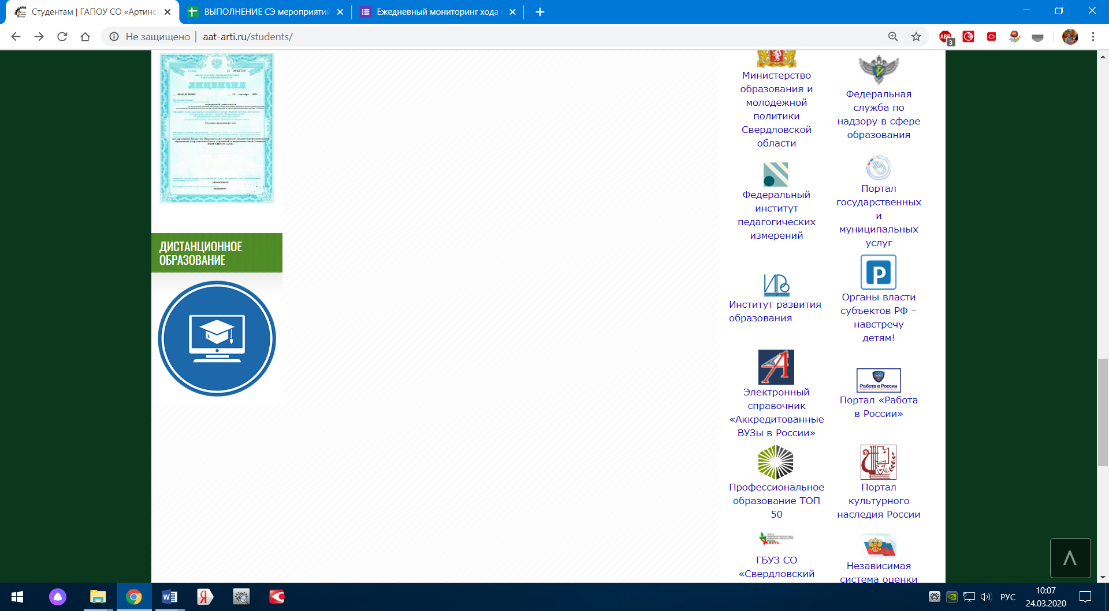 Задания в СДО:Тема 7.8. М.А. Шолохов – познакомиться с информационным ресурсомМ. Шолохов «Тихий Дон»(информационный ресурс) - прочитатьНаписать в тетради биографию М.А. ШолоховаТест М.Шолохов – (на оценку)Прочитать роман Шолохова «Тихий Дон»Задание 24 «История создания романа «Тихий Дон» - (на оценку)Задание 25 «Уклад казачьей жизни» - (на оценку)Уважаемые студенты! Внимательно читайте задания и отвечайте на поставленные вопросы прямо в СДО. Тесты онлайн; задания  - набираете текст самостоятельно, точно отвечая на вопросы, не копировать!!!За выполнение заданий на понедельник 25.01.2021 вы должны получить 3 оценки, если до конца недели не будут выполнены все задания, в журнал будут выставлены неудовлетворительные оценки. 